PARA:	OSCAR JULIAN SANCHEZ CASAS 		Director Administrativo y Financiero	 	GABRIEL ALEJANDRO GUZMÁN USECHE            	Director de Talento Humano 	 	BIVIANA DUQUE TORO 		  	Directora Técnica de PlaneaciónDE:               JEFE OFICINA DE CONTROL INTERNOASUNTO:      Cuenta Mensual- Agosto 2016Respetados Doctores, atento saludo:Con toda consideración, les solicito tener en cuenta que la información de  la cuenta mensual con destino a la Auditoría Fiscal, correspondiente al mes de agosto de 2016, debe ser entregada en esta oficina, el día lunes 12 de septiembre, para proceder a su consolidación y envío.Así mismo, indicar  que el plazo es improrrogable, toda vez que  la Oficina de Control Interno debe revisar y consolidar la información suministrada, y presentarla para firma del señor Contralor de Bogotá y así dar cumplimiento a lo establecido en la Resolución 02 de 2012. Cordialmente,Proyectó: DMHG “Por un control fiscal efectivo y transparente”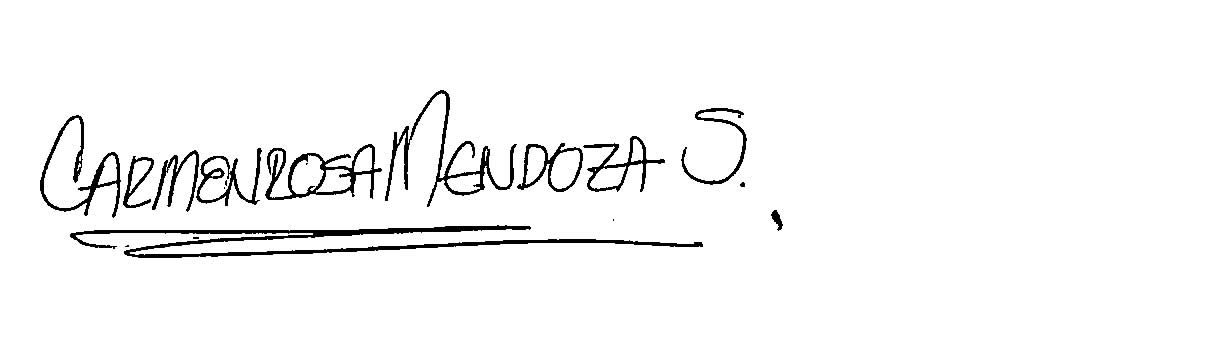 CARMEN ROSA MENDOZA SUAREZ 